Kleingartenverein Tiefland e. V.Mietvertragfür das Vereinsheim des Kleingartenverein Tiefland e.V. Am Ihlpohl 11, 30453 Hannover.zwischen dem Kleingartenverein Tiefland e.V.und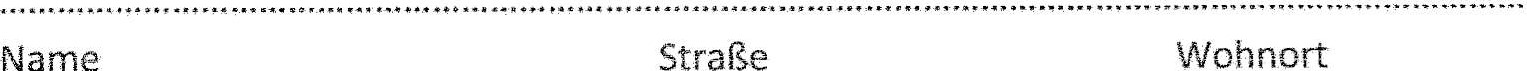 Datum der Vermietung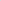 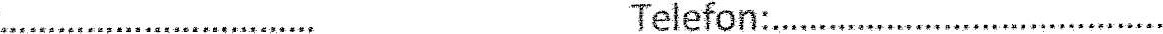 Personenzahl:(höchstens 50)Die Vermietung erfolgt unter Ausschluss jeglicher Haftungsansprüche.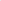 Den entstandenen Müll hat der Mieter selbst zu entsorgen. Bitte überzeugen Sie sich bei der Besichtigung, dass sich das Vereinsheim in einwandfreiem Zustand befindet.Papierhandtücher, Toilettenpapier, Geschirrtücher und Handtücher werden nicht gestellt. Das Vereinsheim muss am nächsten Morgen 7:30 Uhr aufgeräumt wieder zur Verfügung stehen.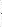 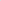 Auf Wunsch können Sie die vorhandenen Gläser und das Geschirr benutzen.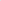 Geschirr und Gläser müssen abgewaschen bzw. gespült werden. Dies ist nicht im Reinigungspreis enthalten. Defekte Gegenstände, zerbrochenes Geschirr oder Gläser müssen ersetzt werden. Wir dulden kein Konfetti in unseren Räumen.Gebührenliste:Miete des Vereinsheim       € 100,00Für Nichtmitglieder              € 280,00Reinigung                               € 150,00Kaution                                   € 200,00 (bei starker Verschmutzung bleibt es uns vorbehalten, diesen                                                                    Betrag zu verrechnen.)__________________________________________________________________________________Der Mieter kann bis zu 14 Tage vor Anmeldung kostenfrei vom Vertrag zurücktreten. Danach wären € 30,00 zu zahlen.Es ist nicht gestattet, dass Mitglieder das Vereinsheim für Nicht-Mitglieder zu dem vergünstigten Preis anmieten, andernfalls müssen wir dem Mitglied die Differenz in Rechnung stellen.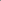 Hannover, den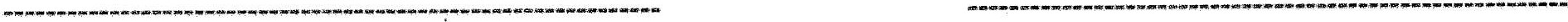 Verein	Mieter